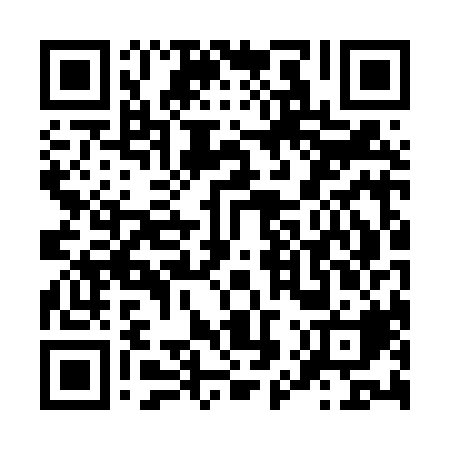 Ramadan times for Obertholau, GermanyMon 11 Mar 2024 - Wed 10 Apr 2024High Latitude Method: Angle Based RulePrayer Calculation Method: Muslim World LeagueAsar Calculation Method: ShafiPrayer times provided by https://www.salahtimes.comDateDayFajrSuhurSunriseDhuhrAsrIftarMaghribIsha11Mon4:454:456:3312:223:306:116:117:5212Tue4:434:436:3112:213:316:126:127:5413Wed4:414:416:2912:213:326:146:147:5614Thu4:384:386:2712:213:336:166:167:5815Fri4:364:366:2512:203:346:176:177:5916Sat4:344:346:2212:203:356:196:198:0117Sun4:314:316:2012:203:366:206:208:0318Mon4:294:296:1812:203:376:226:228:0519Tue4:264:266:1612:193:386:246:248:0720Wed4:244:246:1412:193:396:256:258:0821Thu4:224:226:1212:193:396:276:278:1022Fri4:194:196:0912:183:406:286:288:1223Sat4:174:176:0712:183:416:306:308:1424Sun4:144:146:0512:183:426:326:328:1625Mon4:124:126:0312:183:436:336:338:1826Tue4:094:096:0112:173:446:356:358:2027Wed4:064:065:5812:173:456:366:368:2228Thu4:044:045:5612:173:466:386:388:2429Fri4:014:015:5412:163:476:396:398:2630Sat3:593:595:5212:163:476:416:418:2731Sun4:564:566:501:164:487:437:439:291Mon4:534:536:481:154:497:447:449:312Tue4:514:516:451:154:507:467:469:333Wed4:484:486:431:154:517:477:479:364Thu4:454:456:411:154:527:497:499:385Fri4:434:436:391:144:527:507:509:406Sat4:404:406:371:144:537:527:529:427Sun4:374:376:351:144:547:547:549:448Mon4:344:346:331:134:557:557:559:469Tue4:324:326:301:134:557:577:579:4810Wed4:294:296:281:134:567:587:589:50